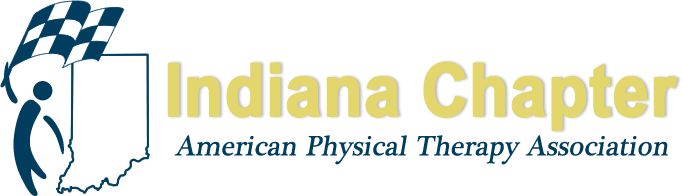 INAPTA ANNUAL REPORTPTA Caucus RepresentativeRochelle Hawkins, PTAHIGHLIGHTS FROM 2017  (2018)Rochelle attended PT day at the Statehouse, what an exciting time for PT’s in the state of Indiana!  It was a privilege to be there and see all of the PT’s and State Legislators talking together.  Elizabeth Coons, PTA, BS has accepted to fill the PTA Alternate Representative for Indiana. Rochelle and Elizabeth attended the PTA Caucus Annual Meeting and House of Delegates in June. Highlights from the Annual Meeting:There is a new goal for 10,000 PTA  APTA members, #PTA10KPTAC Delegate Sean Bagbey and Nominating Committee member Jane Jackson led the Reps through a continuing education course titled, Everyone Communicates but Few People Connect, with a focus on developing leadership skills needed to more effectively influence the profession and society as a whole, and improve interactions with our patients, and through connecting with others using personal and interpersonal communication.In regards to the PTA/TRICARE issue, Senator Thom Tillis has requested a meeting with the Department of Defense and TRICARE on the progress of the PTA regulations.For a full report from the PTA Federal Liaison:  For a full report, please see:   http://communities.apta.org/p/fo/st/thread=9635&source=6Medicare Part B has proposed 85% reimbursement for PTA and COTA services in 2022.   The APTA and the AOTA are working together to reverse this proposal. Highlights for PTA’s from the House of Delegates:  http://www.apta.org/PTinMotion/News/2018/06/29/2018HoDRecap/?_zs=Ktiqa1&_zl=o4vv4Professional well-being
The House charged the association with developing a strategy to address issues that affect the overall well-being and resilience of PTs, physical therapist assistants (PTAs), and physical therapy students.The role of PTs and PTAs in disaster management
The House directed the association to better define the role of PTs and PTAs in disaster preparation, relief, and recovery, and to promote this role to key stakeholders.PROJECTIONS FOR REMAINDER OF 2017 AND 2018  (2018 and 2019)Rochelle will speak with Uindy students about the APTA and the importance of maintain their membership. 2019 is the 50th anniversary for the PTA!!!   We will be celebrating several different ways throughout the year, with students and PTA’s across the state.  Rochelle and Elizabeth will attend the 2019 Annual PTA Caucus meeting and House of Delegates in Chicago. 